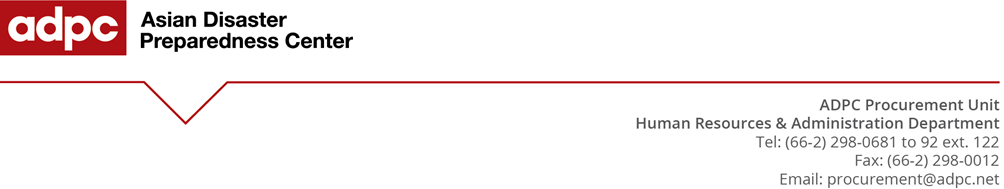                                                        Bid Debrief FormINSTRUCTIONS:Please type or print legibly.Provide your home or work telephone numbers.Give the full name(s) of the organization registration/licensee(s) [person(s)] you are complaining against.State facts briefly and clearly, and attached copies of any documents to support your allegations.Complaint Form MUST be signed before submitting to ADPC. 	Name of Complainant(s) [Please state the title]:Home Address:Home Telephone Number:Work/Daytime Telephone Number:Name of the Organization:Organization Address:Contact email:	Contact number: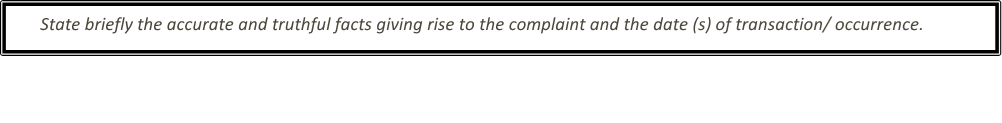 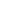  	_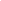 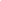 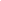  	_ 	_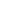  	_ 	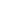  	_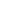  	_ 	_ 	Signature(s) of Complainant(s)